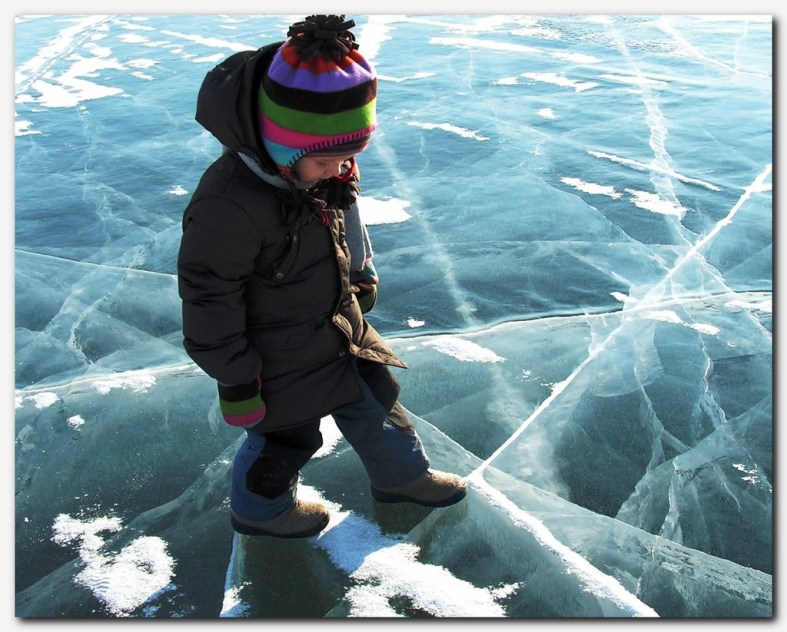 В период весеннего паводка и ледохода ЗАПРЕЩАЕТСЯ:выходить на водоемы, ходить по льдинам и кататься на них.       переправляться через реку в период ледохода;       подходить близко к реке в местах затора льда;      стоять на обрывистом берегу, подвергающемуся разливу и обвалу;      собираться на мостиках, плотинах и запрудах;        приближаться к ледяным заторам, отталкивать льдины от берегов;    измерять глубину реки или любого водоема.Вместе сохраним жизнь издоровье детей!!!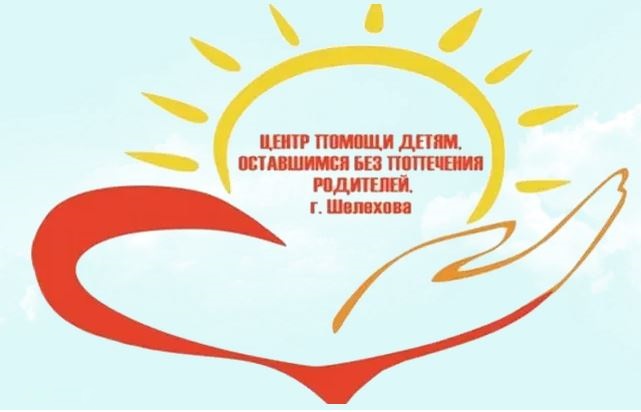 Отделение сопровождения семей, имеющих детей с ограниченными возможностями Внимание, тонкий лед!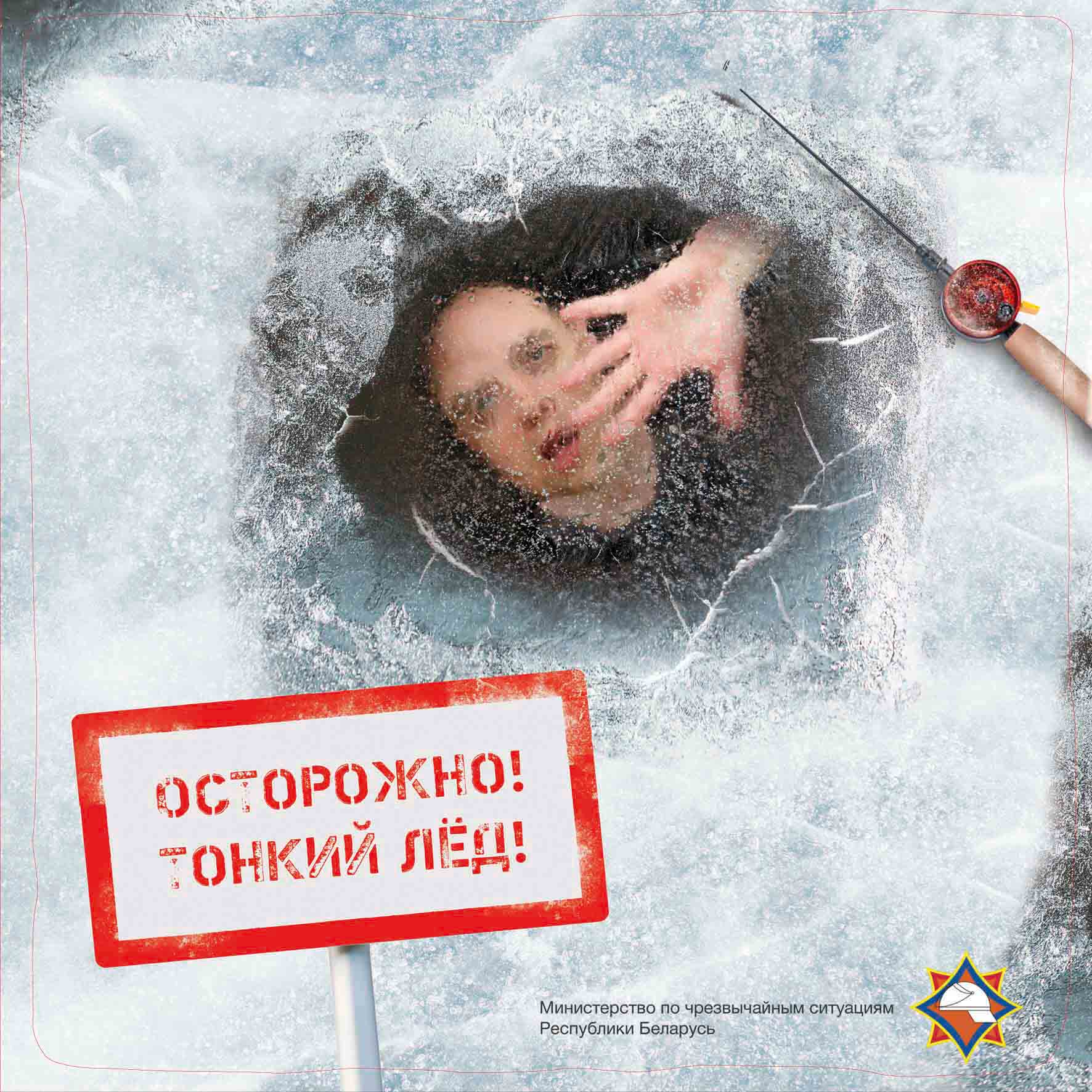 2021годУважаемые взрослые,помните! о мерах безопасности  на тонком льду и в период весеннего паводкаПриближается время весеннего паводка. Лед на реках становится рыхлым, «съедается» сверху солнцем, талой водой, а снизу подтачивается течением. Очень опасно по нему ходить: в любой момент может рассыпаться под ногами и сомкнуться над головой.Взрослые,не оставляйте детей без присмотра!      На весеннем льду легко провалиться;   Быстрее всего процесс распада льда происходит у берегов;    Весенний лед, покрытый снегом, быстро превращается в рыхлую массу.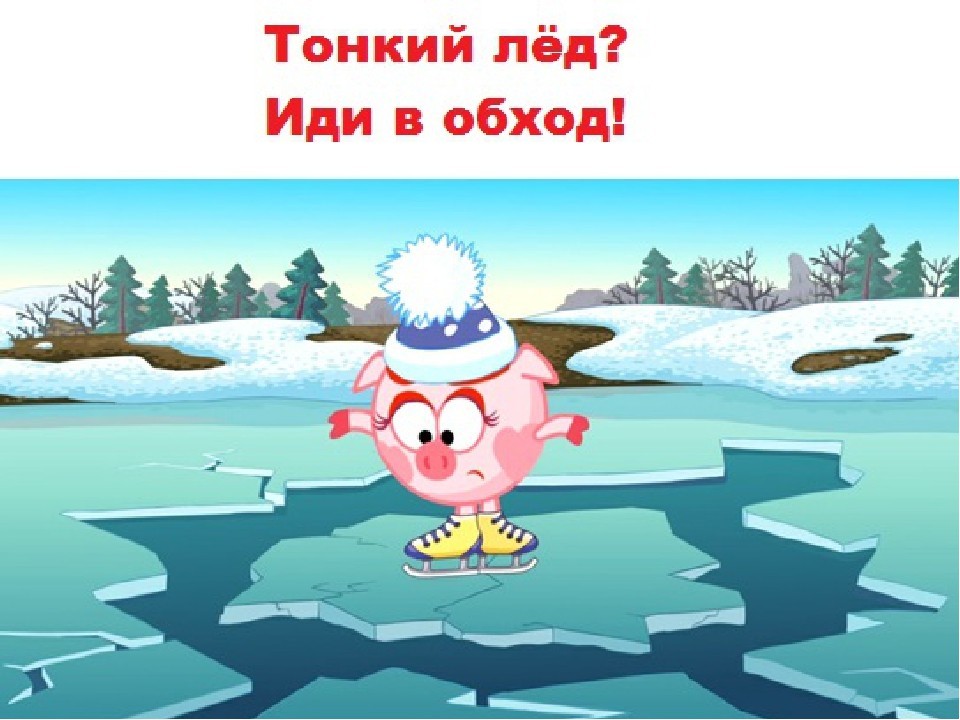 Весной нужно усилить контроль за местами игр детей.Оставаясь без присмотра родителей и старших, не зная мер безопасности, дети играют на обрывистом берегу, а иногда катаются на льдинах водоема. Такая беспечность порой кончается трагически.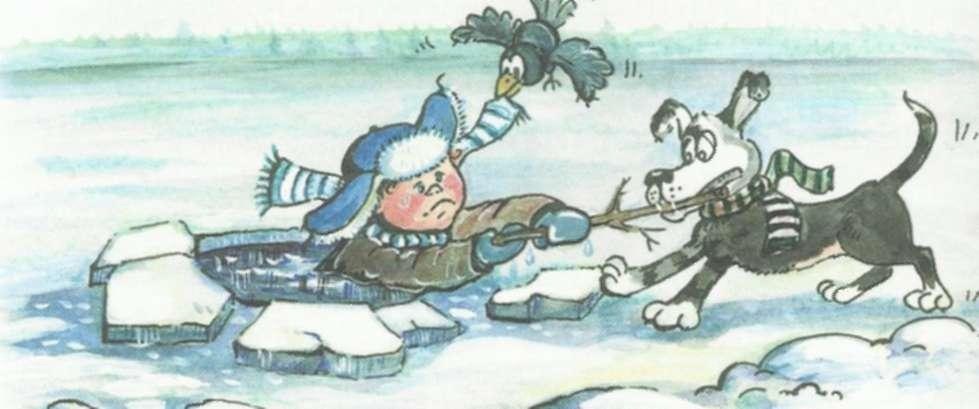 Родители и педагоги! Не допускайте детей к реке без надзора взрослых, особенно во время ледохода; предупредите их об опасности  нахождения на льду при вскрытии реки или озера. Расскажите детям о правилах поведения в период паводка, запрещайте им шалить у воды, пресекайте лихачество. Оторванная льдина, холодная вода, быстрое течение грозят гибелью. Помните, что в период паводка, даже при незначительном ледоходе, несчастные случаи чаще всего происходят с детьми. Разъясните детям меры предосторожности в период ледохода и весеннего паводка.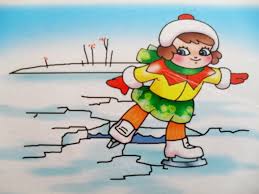 